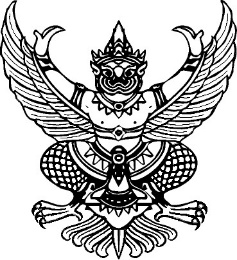 คำสั่ง โรงเรียนกลางใหญ่นิโรธรังสีอุปถัมภ์ที่   33  / 2564เรื่อง แต่งตั้งเจ้าหน้าที่อยู่เวรหน้าประตูโรงเรียน (แก้ไข)		อาศัยอำนาจตามมติคณะรัฐมนตรี  ตามหนังสือสำนักงานเลขาธิการคณะรัฐมนตรี ที่ นร 0205/ว 58 
ลงวันที่ 19 เมษายน 2536 เรื่องการปรับปรุงแก้ไขหรือยกเลิกมติคณะรัฐมนตรีเกี่ยวกับการจัดเวรยามรักษาการประจำสถานที่ราชการ และระเบียบสำนักงานคณะกรรมการประถมศึกษาแห่งชาติ พ.ศ. 2531 จึงแต่งตั้งเจ้าหน้าที่อยู่เวรหน้าประตูโรงเรียนสถานที่ราชการ ประจำ ภาคเรียนที่ 1 ปีการศึกษา 2564 ระหว่างเดือน มิถุนายน – ตุลาคม 2564 ดังนี้		1.  ระยะเวลาอยู่เวรยามในวันราชการปกติให้มาปฏิบัติหน้าที่ ตั้งแต่เวลา 06.00 – 18.00 น.2.  หน้าที่ผู้ที่อยู่เวรหน้าประตูโรงเรียน		2.1   ยืนรอรับนักเรียนหน้าประตูโรงเรียนให้หยุดเดินแล้วทำความเคารพ		2.2  ให้นักเรียนจูงจักรยานหรือมอเตอร์ไซด์ตั้งแต่หน้าประตูโรงเรียนเข้าไปจอดในโรงรถ		2.3   ตรวจเครื่องแบบการแต่งกายของนักเรียนให้ถูกต้องตามกฎระเบียบ		2.4   ห้ามผู้ปกครองนักเรียนเข้ามาส่งนักเรียนในโรงเรียน	3.  หน้าที่ผู้ตรวจเวร          3.1  ให้มาตรวจเวร ตามวัน เวลา ที่กำหนดให้ในบัญชีต่อท้ายคำสั่งนี้          3.2  ให้มาดูแลรับผิดชอบการปฏิบัติหน้าที่ของผู้อยู่เวรตามข้อ 2ให้ผู้ที่ได้รับการแต่งตั้งปฏิบัติหน้าที่ด้วยความรับผิดชอบโดยถือตามมติคณะรัฐมนตรีและ     ระเบียบว่าด้วยการรักษาความปลอดภัยเกี่ยวกับสถานที่ราชการ  สำนักงานคณะกรรมการการประถมศึกษาแห่งชาติ พ.ศ. 2531 โดยเคร่งครัด             สั่ง  ณ  วันที่   19  มิถุนายน  พ.ศ. 2564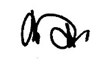 (นายเฉลิม  มุ่งปั่นกลาง)ผู้อำนวยการโรงเรียนกลางใหญ่นิโรธรังสีอุปถัมภ์บัญชีต่อท้ายคำสั่งโรงเรียนกลางใหญ่นิโรธรังสีอุปถัมภ์เวรหน้าประตูโรงเรียน         ประจำเดือน   มิถุนายน  2564หมายเหตุ	สอนชดเชยวันที่ 19 และ 26ผู้ตรวจเวรหน้าประตูประจำวัน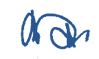 (นายเฉลิม  มุ่งปั่นกลาง)ผู้อำนวยการโรงเรียนกลางใหญ่นิโรธรังสีอุปถัมภ์บัญชีต่อท้ายคำสั่งโรงเรียนกลางใหญ่นิโรธรังสีอุปถัมภ์เวรหน้าประตูโรงเรียน         ประจำเดือน   กรกฎาคม  2564หมายเหตุ	สอนชดเชยวันที่ 10,  17  และ 31ผู้ตรวจเวรหน้าประตูประจำวัน(นายเฉลิม  มุ่งปั่นกลาง)ผู้อำนวยการโรงเรียนกลางใหญ่นิโรธรังสีอุปถัมภ์บัญชีต่อท้ายคำสั่งโรงเรียนกลางใหญ่นิโรธรังสีอุปถัมภ์เวรหน้าประตูโรงเรียน         ประจำเดือน   สิงหาคม  2564หมายเหตุ	สอนชดเชยวันที่ 7,  14,  21,  และ 28ผู้ตรวจเวรหน้าประตูประจำวัน(นายเฉลิม  มุ่งปั่นกลาง)ผู้อำนวยการโรงเรียนกลางใหญ่นิโรธรังสีอุปถัมภ์บัญชีต่อท้ายคำสั่งโรงเรียนกลางใหญ่นิโรธรังสีอุปถัมภ์เวรหน้าประตูโรงเรียน         ประจำเดือน   กันยายน  2564หมายเหตุ	สอนชดเชยวันที่ 4,  11,  18,  24,  25 และ 26ผู้ตรวจเวรหน้าประตูประจำวัน(นายเฉลิม  มุ่งปั่นกลาง)ผู้อำนวยการโรงเรียนกลางใหญ่นิโรธรังสีอุปถัมภ์บัญชีต่อท้ายคำสั่งโรงเรียนกลางใหญ่นิโรธรังสีอุปถัมภ์เวรหน้าประตูโรงเรียน         ประจำเดือน   ตุลาคม  2564หมายเหตุ	สอนชดเชยวันที่ 2,  3,  9 และ 10ผู้ตรวจเวรหน้าประตูประจำวัน(นายเฉลิม  มุ่งปั่นกลาง)ผู้อำนวยการโรงเรียนกลางใหญ่นิโรธรังสีอุปถัมภ์ที่ชื่อ-สกุลวันที่วันที่หมายเหตุ1.นางกรรณิกา  มีลา               นายจิระศักดิ์  ภูศิริดจันทร์       14เสาร์      262.นางสาววิเชียร  สาโต            นายอนุชนาฏ  สายพิณนางสาวนิภาพร พิมพิศาลอังคาร       15อังคาร    293.นางทัศนีย์  นรินทร์              นางชมภูนุช  คำดีบุญพุธ           16พุธ        304.นางสมคิด  บัวเนี่ยว              นายกฤษฎา  พรมสีหาพฤหัสบดี    175.นายสัญญา  นาทา               นางสาวบุญรักษา  คาดีวีศุกร์          186.นางสาวอภิญญา  ยุตตรินทร์   นางสุพิน  ปราบพาลเสาร์          197.นางสาวชลดา เชื้อกลางใหญ่   นายเล็ก บัวเนี่ยวจันทร์        218.นายปรีชา  บุญจิตร              นางสาวอัจฉรา  ฮ่มป่าอังคาร       229.นางสาวสุมาภรณ์  ศรีโพธิ์ทอง  นางสุภัญญา  จันทรวงศ์พุธ            2310.นายอดิศร  พงษ์เซียงซา         นายตะวัน  พาเหนียวพฤหัสบดี    2411.นายสิทธิชัย  ฮ่มป่า              ว่าที่ ร.ต.อภิสิทธิ์  สำราญใจศุกร์          25วันชื่อ - สกุลหมายเหตุจันทร์ – ศุกร์นายยุทธพงษ์  สุทธิรักษ์ที่ชื่อ-สกุลวันที่วันที่หมายเหตุ1.นางสมคิด  บัวเนี่ยว              นายกฤษฎา  พรมสีหาพฤหัสบดี    1พฤหัสบดี    152.นายสัญญา  นาทา               นางสาวบุญรักษา  คาดีวีศุกร์          2ศุกร์          163.นางสาวอภิญญา  ยุตตรินทร์   นางสุพิน  ปราบพาลจันทร์        5เสาร์         174.นางสาวชลดา เชื้อกลางใหญ่   นายเล็ก บัวเนี่ยวอังคาร       6จันทร์        195.นายปรีชา  บุญจิตร              นางสาวอัจฉรา  ฮ่มป่าพุธ            7อังคาร       206.นางสาวสุมาภรณ์  ศรีโพธิ์ทอง  นางสุภัญญา  จันทรวงศ์พฤหัสบดี    8พุธ            217.นายอดิศร  พงษ์เซียงซา         นายตะวัน  พาเหนียวศุกร์          9พฤหัสบดี    228.นายสิทธิชัย  ฮ่มป่า              ว่าที่ ร.ต.อภิสิทธิ์  สำราญใจเสาร์         10ศุกร์          239.นางกรรณิกา  มีลา               นายจิระศักดิ์  ภูศิริดจันทร์        12พฤหัสบดี    2910.นางสาววิเชียร  สาโต            นายอนุชนาฏ  สายพิณนางสาวนิภาพร พิมพิศาลอังคาร       13ศุกร์          30  11.นางทัศนีย์  นรินทร์              นางชมภูนุช  คำดีบุญพุธ            14เสาร์          31วันชื่อ - สกุลหมายเหตุจันทร์ – ศุกร์นายยุทธพงษ์  สุทธิรักษ์ที่ชื่อ-สกุลวันที่วันที่วันที่1.นางสมคิด  บัวเนี่ยว              นายกฤษฎา  พรมสีหาจันทร์        2จันทร์        16เสาร์         282.นายสัญญา  นาทา               นางสาวบุญรักษา  คาดีวีอังคาร       3อังคาร       17จันทร์        303.นางสาวอภิญญา  ยุตตรินทร์   นางสุพิน  ปราบพาลพุธ            4พุธ            18อังคาร       314.นางสาวชลดา เชื้อกลางใหญ่   นายเล็ก บัวเนี่ยวพฤหัสบดี    5พฤหัสบดี    195.นายปรีชา  บุญจิตร              นางสาวอัจฉรา  ฮ่มป่าศุกร์          6ศุกร์          206.นางสาวสุมาภรณ์  ศรีโพธิ์ทอง  นางสุภัญญา  จันทรวงศ์เสาร์         7เสาร์         217.นายอดิศร  พงษ์เซียงซา         นายตะวัน  พาเหนียวจันทร์        9จันทร์        238.นายสิทธิชัย  ฮ่มป่า              ว่าที่ ร.ต.อภิสิทธิ์  สำราญใจอังคาร       10อังคาร       249.นางกรรณิกา  มีลา               นายจิระศักดิ์  ภูศิริดพุธ            11พุธ            2510.นางสาววิเชียร  สาโต            นายอนุชนาฏ  สายพิณนางสาวนิภาพร พิมพิศาลศุกร์          13พฤหัสบดี    2611.นางทัศนีย์  นรินทร์              นางชมภูนุช  คำดีบุญเสาร์         14ศุกร์          27วันชื่อ - สกุลหมายเหตุจันทร์ – ศุกร์นายยุทธพงษ์  สุทธิรักษ์ที่ชื่อ-สกุลวันที่วันที่วันที่1.นางสาวชลดา เชื้อกลางใหญ่   นายเล็ก บัวเนี่ยวพุธ            1อังคาร       14จันทร์        272.นายปรีชา  บุญจิตร              นางสาวอัจฉรา  ฮ่มป่าพฤหัสบดี    2พุธ            15อังคาร       283.นางสาวสุมาภรณ์  ศรีโพธิ์ทอง  นางสุภัญญา  จันทรวงศ์ศุกร์          3พฤหัสบดี    16พุธ            294.นายอดิศร  พงษ์เซียงซา         นายตะวัน  พาเหนียวเสาร์         4ศุกร์          17พฤหัสบดี    305.นายสิทธิชัย  ฮ่มป่า              ว่าที่ ร.ต.อภิสิทธิ์  สำราญใจจันทร์        6เสาร์         186.นางกรรณิกา  มีลา               นายจิระศักดิ์  ภูศิริดอังคาร       7จันทร์        207.นางสาววิเชียร  สาโต            นายอนุชนาฏ  สายพิณนางสาวนิภาพร พิมพิศาลพุธ            8อังคาร       218.นางทัศนีย์  นรินทร์              นางชมภูนุช  คำดีบุญพฤหัสบดี    9พุธ            229.นางสมคิด  บัวเนี่ยว              นายกฤษฎา  พรมสีหาศุกร์          10พฤหัสบดี    2310.นายสัญญา  นาทา               นางสาวบุญรักษา  คาดีวีเสาร์          11ศุกร์          2411.นางสาวอภิญญา  ยุตตรินทร์   นางสุพิน  ปราบพาลจันทร์        13เสาร์         25วันชื่อ - สกุลหมายเหตุจันทร์ – ศุกร์นายยุทธพงษ์  สุทธิรักษ์ที่ชื่อ-สกุลวันที่วันที่วันที่1.นายสิทธิชัย  ฮ่มป่า              ว่าที่ ร.ต.อภิสิทธิ์  สำราญใจศุกร์          12.นางกรรณิกา  มีลา               นายจิระศักดิ์  ภูศิริดเสาร์         23.นางสาววิเชียร  สาโต            นายอนุชนาฏ  สายพิณนางสาวนิภาพร พิมพิศาลอาทิตย์      34.นางทัศนีย์  นรินทร์              นางชมภูนุช  คำดีบุญจันทร์        45.นางสมคิด  บัวเนี่ยว              นายกฤษฎา  พรมสีหาอังคาร       56.นายสัญญา  นาทา               นางสาวบุญรักษา  คาดีวีพุธ            67.นางสาวอภิญญา  ยุตตรินทร์   นางสุพิน  ปราบพาลพฤหัสบดี    78.นางสาวชลดา เชื้อกลางใหญ่   นายเล็ก บัวเนี่ยวศุกร์          89.นายปรีชา  บุญจิตร              นางสาวอัจฉรา  ฮ่มป่าเสาร์         910.นางสาวสุมาภรณ์  ศรีโพธิ์ทอง  นางสุภัญญา  จันทรวงศ์อาทิตย์     1011.นายอดิศร  พงษ์เซียงซา         นายตะวัน  พาเหนียววันชื่อ - สกุลหมายเหตุจันทร์ – ศุกร์นายยุทธพงษ์  สุทธิรักษ์